П О Л О Ж Е Н И ЕIX-го Международного конкурсного фестиваляCНЕЖНЫЙ ОСКАР' 2018Приглашаем творческие коллективы разных жанров и стилей (все номинации указаны в "Положениях фестиваля") на IX-ой Международный конкурсный фестиваль "СНЕЖНЫЙ ОСКАР 2018", который состоится с 3 по 8 января 2018 года на горнолыжном курорте 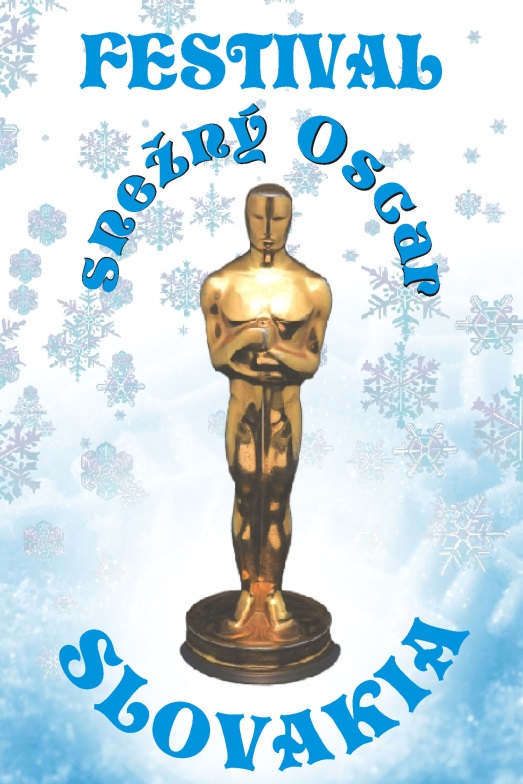 "ЛЮБОВНЯНСКИЕ КУПЕЛЕ", СловакияВ рамках фестиваля будут проводиться: конкурсы по номинациям, насыщенная экскурсионная программа, гала-концерт, награждение лауреатов и победителей конкурса, праздничный фуршет для всех руководителей и членов жюри, ежедневное плавание в крытом бассейне в отеле, салюты, катание на лыжах и санках и многое другое.ОСНОВНЫЕ ЦЕЛИ И ЗАДАЧИ МЕЖДУНАРОДНОГО КОНКУРСНОГО ФЕСТИВАЛЯЦелью фестиваля является установление творческих контактов, укрепление международных связей и сотрудничества через творчество, формирование творческого потенциала.      Основные задачи фестиваля:популяризация творчества;создание условий для поддержки и развития творчества;привлечение к сотрудничеству с коллективами ведущих специалистов культуры и         виднейших деятелей искусств;сохранение и развитие национальных культур.II. УСЛОВИЯ УЧАСТИЯ В МЕЖДУНАРОДНОМ ФЕСТИВАЛЕ-КОНКУРСЕВ конкурсе принимают участие творческие коллективы и отдельные исполнители всех возрастных категорий по следующим направлениям: вокал, хореография, декоративно-прикладное иссусство, изобразительное искусство, оригинальный, инструментальный и театральный жанры).Финансовые условия:Расходы на оплату проезда участников фестиваля осуществляются за счет средств командирующей организации. Финансирование фестиваля-конкурса осуществляется за счет орг. взносов участников.  Орг. взносы за участие в фестивале-конкурсе оплачиваются до начала конкурсных выступлений при регистрации в день проведения фестиваля-конкурса.Орг. взнос с каждого человека (участника коллектива) составляет 15 ЕВРО во всех номинациях и возрастных группах за 2 номера (выступления, работы, произведения).  За каждый дополнительный номер  доплачивается по 7 ЕВРО с каждого человека (участника коллектива) в количестве до 9 человек. Все остальные коллективы от 10 человек и больше оплачивают 70 ЕВРО за каждое следующее выступление.Количество номеров (выступлений, произведений, работ) не ограничивается.Все услуги предоставляются только через Оргкомитет конкурса и согласовываются с участниками в индивидуальном порядке. III. СРОКИ И МЕСТО ПРОВЕДЕНИЯ МЕЖДУНАРОДНОГО ФЕСТИВАЛЯ-КОНКУРСАФестиваль проводится с 03 января (среда) по 08 января (понедельник) 2018 года / 5 ночей / 6 дней.Гостиница  «Любовня-Сореа» 2**, курорт Любовнянские купеле, СловакияСайт фотографий http://www.sorea.sk/ru/lubovnianske-kupele/hotel-sorea-lubovna/galeria/ Сайт описание отеля: http://www.sorea.sk/ru/lubovnianske-kupele/hotel-sorea-lubovna IV. КОНКУРСНЫЕ НОМИНАЦИИ И ВОЗРАСТНЫЕ КАТЕГОРИИ:ЖАНР: ХОРЕОГРАФИЯНоминации: классический, бальный, эстрадный, народный танец, модерн, hip-hop, контемп,современная хореография, джаз-фанк и любые другие /Соло.Дуэт.Ансамбль /разделяются на трио, квартет, октет, ансамбль и т.д./      - 1 возрастная категория – 4-8 лет;      - 2 возрастная категория – 9-11 лет;      - 3 возрастная категория – 12-14 лет;- 4 возрастная категория – 15-19 лет;- 5 возрастная категория – 20-24 лет;- 6 возрастная категория – 25 и старше;- 7 смешанная возрастная категория (формейшн) Критерии оценки:- исполнительское мастерство – техника исполнения движений;- композиционное построение номера;- соответствие репертуара возрастным особенностям исполнителей;- сценичность (пластика, костюм, реквизит, культура исполнения);- подбор и соответствие музыкального и хореографического материала;- артистизм, раскрытие художественного образаВОКАЛЬНЫЙ ЖАНР/Номинации: академический, эстрадный, народный/Соло.Дуэт.Ансамбль /разделяется на трио, квартет, октет, ансамбль/Хоры.      - 1 возрастная категория – 4-8 лет;      - 2 возрастная категория – 9-11 лет;      - 3 возрастная категория – 12-14 лет;      - 4 возрастная категория – 15-19 лет.      - 5 возрастная категория – 20-24 лет.- 6 возрастная категория – 25 и старше;- 7 смешанная возрастная категория.  Критерии оценки:- чистота интонации и качество звучания;- красота тембра и сила голоса;- музыкальность, артистичность, художественная трактовка музыкального произведения;- сценическая культура;- сложность репертуара;- исполнительское мастерство;- соответствие репертуара возрастной категории исполнителя.ОРИГИНАЛЬНЫЙ ЖАНР/Номинации: пластический этюд, акробатика, эквилибр, антипод, каучук, жонгляж, клоунада и др./Соло.Ансамбль.- на возрастные группы не разделяются.Критерии оценки:- уровень цирковой подготовки;- технические возможности исполнителей;- артистизм, исполнительское мастерство;- сценичность (пластика, костюм, культура исполнения);- творческий подход к подбору репертуара;- сложность исполнения программы;- художественное оформление программы, реквизит.ЖАНР: ДЕКОРАТИВНО ПРИКЛАДНОЕ ИСКУССТВО/ Номинации: вязания, роспись на стекле, изонить, стразы, плетение, работы из глины, вышивка бисером, куклы, батик, коллаж, гратаж и т.д. /- 1 возрастная категория – 06-9 лет;- 2 возрастная категория – 10-12 лет;- 3 возрастная категория – 13-16 лет;- 4 возрастная категория – 17-25 лет;Каждый участник готовит 2 роботы на вольную тематикуКритерии оценки:- уровень подготовки;- технические возможности;- творческий подход к подбору репертуара;- сложность работы;ЖАНР: ИЗОБРАЗИТЕЛЬНОЕ ИСКУССТВО / Номинации: гуашь, акварель, карандаш и др./- 1 возрастная категория – 06-9 лет;- 2 возрастная категория – 10-12 лет;- 3 возрастная категория – 13-16 лет;- 4 возрастная категория – 17-25 лет;Каждый участник готовит 2 роботы на вольную тематикуКритерии оценки:- уровень подготовки;- технические возможности;- творческий подход к подбору репертуара;- сложность работы;ИНСТРУМЕНТАЛЬНЫЙ ЖАНР/ Номинации: классическая музыка, народная, симфоническая, эстрадная и др./Соло.Дуэт / Трио / Квартет.Ансамбль.Оркестр.      - 1 возрастная категория – 4-8 лет;      - 2 возрастная категория – 9-11 лет;      - 3 возрастная категория – 12-14 лет;      - 4 возрастная категория – 15-19 лет.      - 5 возрастная категория – 20-24 лет.- 6 возрастная категория – 25 и старше;- 7 смешанная возрастная категория.  Критерии оценки:- красота и сила звука;- чистота интонации и музыкальный строй;- технические возможности исполнения;- музыкальность артистичность, художественная трактовка музыкального произведения;- сложность репертуара и аранжировка;- творческая индивидуальность.ТЕАТРАЛЬНЫЙ ЖАНР/в конкурсе берут участие аматорские коллективы всех направлений театрального искусства, за исключением драматических театров/- Коллективы представляют на конкурс малые сценические формы, моноспектакли, этюды, сцены из спектаклей или пьес, имеющие композиционно законченный характер.- На возрастные группы не разделяются.Критерии оценки:- полнота и выразительность раскрытия темы произведения;- раскрытие и яркость художественных образов, исполнительский уровень;- сценичность (пластика, костюм, культура исполнения);- художественное оформление спектакля, реквизит;- дикция актеров;- соответствие репертуара возрастным особенностям исполнителей.V. ОБЩИЕ ТРЕБОВАНИЯРодители, сопровождающие и руководители коллективов, не принимающие участие в фестивале, освобождены от уплаты фестивального сбора.Для участия в конкурсе необходимо предоставить 2 следующие документы:Заявку.Копию дипломов призовых мест в домашних и международных конкурсах (если они имеются ). Все ЗАЯВКИ необходимо отправлять на е-mail:  tania@elitatour.com.ua на имя Гусейнова Татьяна ВладиморнаЗаявки на участие в фестивале подаются не позднее 20 декабря 2017 года.К участию в фестивале будут допущены только те конкурсанты, которые заплатили предоплату.Предоплату на участие в фестивале в размере 40 ЕВРО / 1 чел. оплачивается до 15 ноября 2017 года;Окончательная оплата в размере 100% оплачивается на месте после поселения в отеле 3 января 2018 года.- Приглашенные коллективы и отдельные участники несут самостоятельные расходы за проезд к месту проведения конкурса.- Каждый коллектив обязан иметь соответствующее количество сопровождающих, гарантирующих безопасность участников.-  Участники фестиваля имеют право на рекламу своего спонсора.- Фестиваль начинается с расширенного совещания оргкомитета, режиссерско-постановочной группы, художественных и административных руководителей делегаций.- Присутствие  всех участников на открытии и закрытии фестиваля – ОБЯЗАТЕЛЬНО. - Невыполнение условий настоящего Положения исключает участие в фестивале.- Организаторы фестиваля оставляют за собой право изменять условия и программу фестиваля.  - Запрещено использование реквизита и костюмов, которые могут испортить покрытие сцены (сделать его скользким, липким, грязным). Весь реквизит и  детали костюмов, оставленные на сцене, необходимо убрать сразу после танца!        - Участники должны подать свои руминг листы не позднее за 10 дней до даты поселения- Вопросы, не освещенные настоящим Положением, в праве решать оргкомитет.VI. КОНКУРСНЫЕ ТРЕБОВАНИЯ- Вокалисты (солисты, дуэты, ансамбли) представляют два произведения продолжительностью не более 3-4 минут каждый.- Хореографические коллективы представляют два номера в одной или нескольких номинациях, причем массовый не должен превышать 6 минут, а сольный – 5 минут, ансамбли бального танца (формейшэн не более 7 минут, миксы и концертные номера – 5-6 минут).-  Театральные коллективы представляют композиционно законченное выступление не более 10 минут.- Участник либо коллектив имеет право участвовать в нескольких номинациях с условием предоставления отдельной Заявки на каждую номинацию, и оплатив фестивальный сбор.Хореографические коллективы представляют минимально 2 номера.  Оба эти номера могут быть, как в одной номинации, так и в двух разных. За доплату разрешается выступление и в следующих номерах по следующим расценкам:+ 7 ЕВРО /  за номер / 1 участник, если выступает солист, дуэт, трио и т.д. максимально 9 человек.+ 70 ЕВРО / за номер при коллективах. Коллективом считается от 10 и больше человек.Вокалисты (солисты или ансамбли) представляют минимально 2 номера.  Оба эти номера могут быть, как в одной номинации, так и в двух разных. За доплату разрешается выступление и в следующих номерах по следующим расценкам:+ 7 ЕВРО /  за номер / 1 участник, если выступает солист, дуэт, трио и т.д. максимально 9 человек.+ 70 ЕВРО / за номер при коллективах. Коллективом считается от 10 и больше человек.Солисты-инструменталисты представляют минимально 2 произведения общей продолжительностью  до 8 минут, а инструментальные ансамбли не более 10 минут.Коллективы оригинального жанра представляют минимально 2 произведения общей   продолжительностью не более 12 минут.Театральные коллективы представляют композиционно законченное выступление продолжительностью не более 15 минут.За доплату разрешается выступление и в следующих номерах по следующим расценкам:+ 7 ЕВРО /  за номер / 1 участник, если выступает солист, дуэт, три и т.д. максимально 9 человек.+ 70 ЕВРО / за номер при коллективах. Коллективом считается от 10 и больше человек.Участники номинации изобразительное искусство представляют на конкурс минимально 2 произведения. Формат живописных и графических работ неограничивется. На каждое произведение готовится табличка с обязательным указанием названия работы, техники, данных про автора (Ф.И., дата рождения), полного названия учебного заведения, Ф.И.О. руководителя. К участию не допускаются номера и работы, представленные в предыдущих конкурсах «СНЕЖНЫЙ ОСКАР».VII. ТЕХНИЧЕСКИЕ ТРЕБОВАНИЯ - Запись фонограммы должна быть на носителе – карте памяти флеш в формате mp3 или wav с идеальным качеством звука.-  Все названия должны быть написаны только латинскими (английскими) буквами. - Фонограмма должна быть установлена на начало записи и название номеров на флэшке должно соответствовать названиям номеров в высланной Заявке.- Не допускается выступление вокалистов под фонограмму. - Выступление коллективов и исполнителей, превышающие лимиты времени будут прерываться.- Во время конкурсного просмотра нельзя пользоваться собственной осветительной аппаратурой.За день до конкурса все участники, приехавшие со своими записями фонограмм на флэшке, должны сдать свои записи звукорежиссеру, что бы он переписал мелодии в свой ноутбук.VIII. НАГРАЖДЕНИЕ УЧАСТНИКОВ- Итоги конкурса и награждение проводятся по жанрам, номинациям и возрастным категориям, указанным в данном Положении и предусматривают присуждение звания обладателя Гран-при и Лауреатов трех мест: Гран-при - главный приз, абсолютный чемпионЛауреат 1 степени - первое местоЛауреат 2 степени - второе местоЛауреат 3 степени - третье местоа также дипломов, подтверждающих звание Лауреата конкурса. - Участники, незанявшие призовые места, получают медаль Оскара и диплом, подтверждающий звание Дипломанта конкурса.-  При возникновении ситуации, когда нет достойных претендентов Гран–при не присуждается.-  Допускается дублирование призовых мест (два первых места, вторых и т.д.)-  Возможны также такие награждение, как "Приз зрительских симпатий", "За самую оригинальную      хореографию", "За самую красивую программу", "За самого юного участника фестиваля" и т.д. -  В Гала-концерте принимают участие номера, выбранные жюри.-  Решение жюри является окончательным и изменению не подлежит- Результаты конкурса объявляются на заключительном концерте. Конкурсантам, не явившимся на подведение          итогов конкурса и церемонию вручения дипломов и наград, оргкомитет не гарантирует выдачу дипломов и         подарков в другое время.IX. ВИДЕОЗАПИСИ С ПРОШЛЫХ ФЕСТИВАЛЕЙВидеозапись фестиваля «СНЕЖНЫЙ ОСКАР 2017» : Video No. 1:  https://www.youtube.com/watch?v=wLmKgkIzT5g&tVideo No. 2:  https://www.youtube.com/watch?v=_Oq9gCC2cTMВидеозапись фестиваля «СНЕЖНЫЙ ОСКАР 2016» : Video No. 1:  https://www.youtube.com/watch?v=8Jcwy728wzM Видеозапись фестиваля «СНЕЖНЫЙ ОСКАР 2015»: Video No. 1:  https://www.youtube.com/watch?v=2imRnxYXhe0Видеозапись фестиваля «СНЕЖНЫЙ ОСКАР 2013»: Video No. 1:  http://www.youtube.com/watch?v=8nN-fS0Ews0       Video No. 2:  http://www.youtube.com/watch?v=C9dObpYEVJk    Video No. 3:  http://www.youtube.com/watch?v=M15ZtmtvpGU   До встречи в Словакии, друзья!